Formularz zgłoszeniowy przedsięwzięcia do Gminnego Programu Rewitalizacji Miasta Giżycka na lata 2024-2030Szanowni Państwo,w terminie od 28 czerwca 2024 r. do 26 lipca 2024 r. prowadzony jest nabór przedsięwzięć rewitalizacyjnych do Gminnego Programu Rewitalizacji Miasta Giżycka na lata 2024-2030.Na podstawie prowadzonych analiz i konsultacji społecznych wyznaczony został obszar rewitalizacji, na którym zdiagnozowano największą koncentrację negatywnych zjawisk społeczno-funkcjonalnych w mieście.Ważnym etapem prac na Gminnym Programem Rewitalizacji jest określenie katalogu konkretnych działań i zadań, które powinny zostać zrealizowane na wyznaczonym obszarze rewitalizacji. Zwracamy się do Państwa z prośbą o podzielenie się opinią, co warto zrobić na wyznaczonych obszarach.Celem naboru jest stworzenie listy podstawowych i uzupełniających przedsięwzięć rewitalizacyjnych. Inicjatorzy projektów, które wpisane zostaną do Gminnego Programu Rewitalizacji, będą mogli aplikować o środki na ich realizację m.in. z programu Fundusze Europejskie dla Warmii i Mazur na lata 2021-2027, a także innych programów, zgodnie z regulaminami konkursowymi. Przyznanie dofinansowania ze środków unijnych lub programów rządowych jest niezależne od niniejszego naboru.Prosimy o wypełnienie formularza przedsięwzięcia rewitalizacyjnego, w którym opiszą Państwo dokładny zakres propozycji zadania.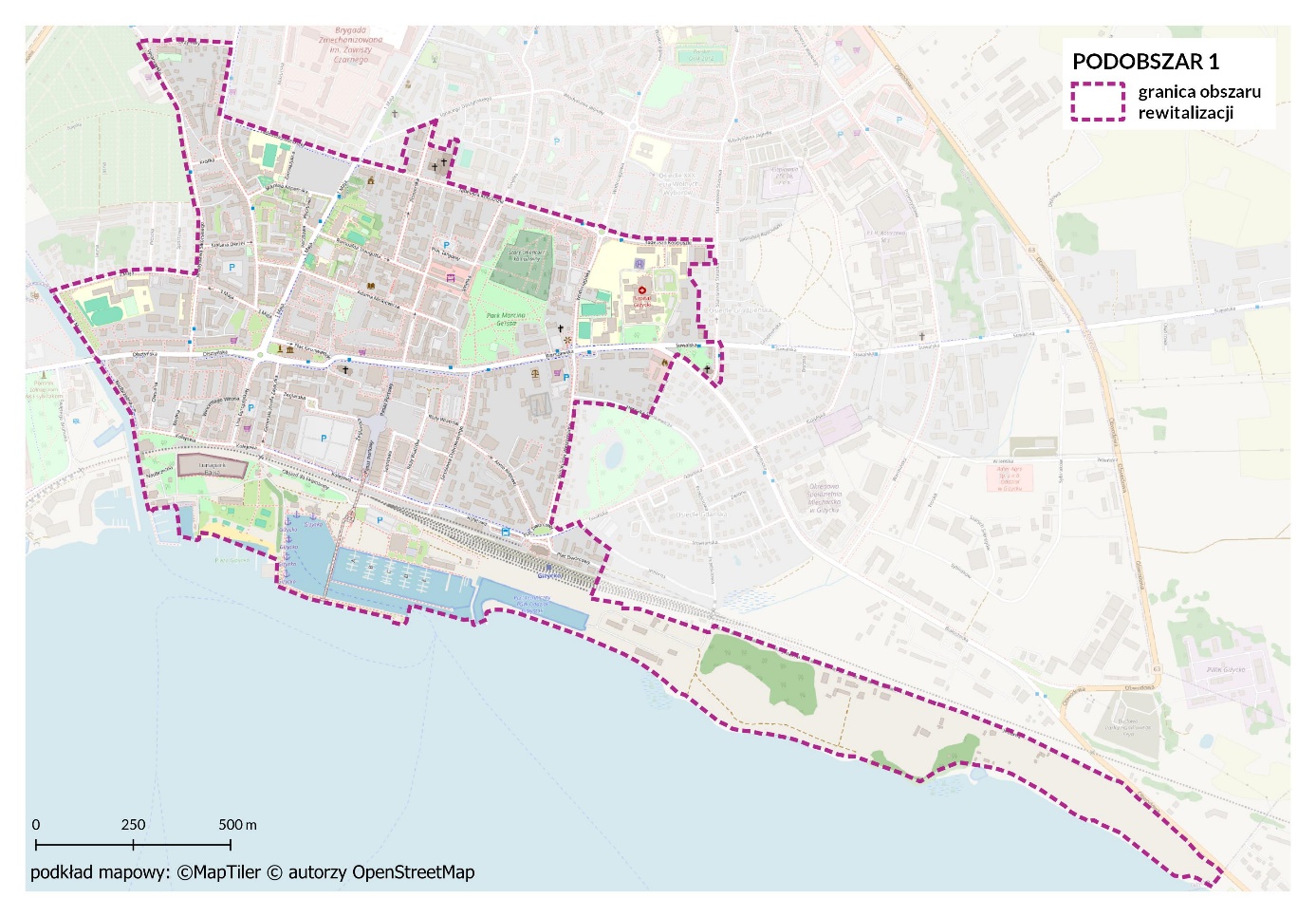 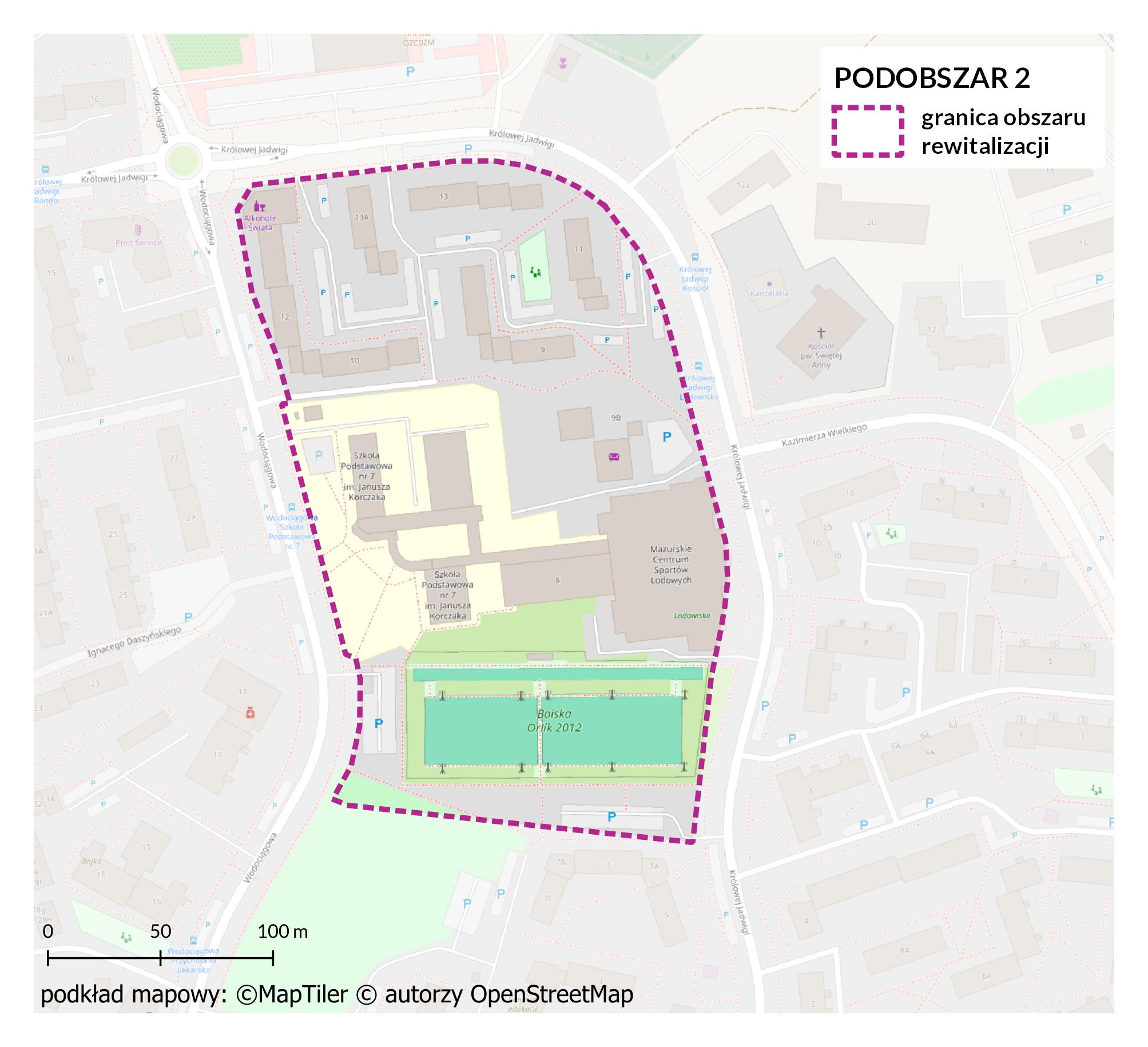 W przypadku nieczytelności mapy/trudności określenia, czy dany adres przedsięwzięcia znajduje się w Obszarze Rewitalizacji nr 1 lub nr 2. Prosimy o kontakt telefoniczny z pracownikiem Urzędu Miasta w Giżycku pod numerem tel. 732 41 66 lub mailowo: rewitalizacja@gizycko.pl.Klauzula RODOZgodnie z art. 13 rozporządzenia Parlamentu Europejskiego i Rady (UE) 2016/679 z 27.04.2016 r. w sprawie ochrony osób fizycznych w związku z przetwarzaniem danych osobowych i w sprawie swobodnego przepływu takich danych oraz uchylenia Dyrektywy 95/46/WE (ogólne rozporządzenie o ochronie danych) (Dz. Urz. UE L 119, s. 1) – dalej RODO – informujemy, iż:Administratorem Pani/Pana danych osobowych jest Burmistrz Miasta Giżycka, al. 1 Maja 14, 11-500 Giżycko.Zgodność przetwarzania danych z przepisami prawa nadzoruje wyznaczony Inspektor Ochrony Danych - Pani Katarzyna Furmaniak z którą mogą się Państwo skontaktować pod adresem e- mail:dpo@gizycko.pl.Pani/Pana dane osobowe przetwarzane będą w celu prowadzenia na terenie gminy naboru przedsięwzięć do Gminnego Programu Rewitalizacji Miasta Giżycka na lata 2024-2030, w związku z Uchwałą Nr III/32/2024 Rady Miejskiej w Giżycku z dnia 2024 r. w sprawie przystąpienia do sporządzenia Gminnego Programu Rewitalizacji Miasta Giżycka na lata 2024-2030 oraz na podstawie art. 6 ust. 1 lit e rozporządzenia Parlamentu Europejskiego i Rady (UE) 2016/679 z 27.4.2016 r. w sprawie ochrony osób fizycznych w związku z przetwarzaniem danych osobowych  i w sprawie swobodnego przepływu takich danych oraz uchylenia dyrektywy 95/46/WE (ogólne rozporządzenie o ochronie danych) w związku z w związku z art. 5a ustawy z dnia 8 marca 1990r. o samorządzie gminnym (t.j.: Dz. U. z 2026 r. poz. 609 z późn. zm.) oraz art. 6 ustawy z dnia 9 października 2015 r. o rewitalizacji (t. j.: Dz. U. z Dz.U.2024 r. poz. 278 z późn. zm.).Odbiorcami danych osobowych są upoważnieni pracownicy Administratora, podmioty, którym należy udostępnić dane osobowe na podstawie przepisów prawa, a także, te którym dane zostaną powierzone do zrealizowania celów przetwarzania, m.in. obsługa prawna, firmy świadczące usługi w zakresie oprogramowania.Dane osobowe przetwarzane w Urzędzie Miejskim w Giżycku przechowywane będą przez okres niezbędny do realizacji celu jakim jest prowadzenie na terenie gminy nabór przedsięwzięć do Gminnego Programu Rewitalizacji Miasta Giżycka na lata 2024-2030 oraz zgodnie z terminami archiwizacji.Posiada Pani/Pan następujące prawa związane z przetwarzaniem danych osobowych:prawo dostępu do treści swoich danych prawo żądania sprostowania swoich danych osobowych, prawo do ograniczenia przetwarzania swoich danych osobowych,prawo do przenoszenia danych swoich danych osobowych.Pani/Pana  dane  nie  będą  przetwarzane  w  sposób  zautomatyzowany  i  nie  będą  podlegały zautomatyzowanemu profilowaniu. Dane osobowe nie będą przekazywane do podmiotów poza Unią Europejską lub Europejskim Obszarem Gospodarczym.W przypadku gdy uzna Pani/Pan iż przetwarzanie danych osobowych Pani/Pana narusza przepisy ogólnego rozporządzenia o ochronie danych osobowych z dnia 27 kwietnia 2016 r. ma Pan/Pani prawo do powiadomienia o naruszeniu przepisów Prezesa Urzędu Ochrony Danych Osobowych z siedzibą przy ul. Stawki 2, 00-193 Warszawa.Podanie danych osobowych jest wymogiem ustawowym, a ich niepodanie uniemożliwi realizację zadań ustawowych, w tym prowadzenia weryfikacji uprawnienia do udziału w konsultacjach społecznych.Nazwa przedsięwzięcia rewitalizacyjnego (zwięzła nazwa, jednoznacznie opisująca istotę planowanego przedsięwzięcia)Nazwa przedsięwzięcia rewitalizacyjnego (zwięzła nazwa, jednoznacznie opisująca istotę planowanego przedsięwzięcia)Termin realizacji przedsięwzięciaTermin realizacji przedsięwzięciaNazwa wnioskodawcyNazwa wnioskodawcy osoba fizyczna (proszę zaznaczyć bez podawania danych)  inny podmiot, dot. instytucji, organizacji pozarządowych, osób prawnych (proszę o podanie nazwy):Krótki opis problemu jaki ma rozwiązać realizacja przedsięwzięcia np. redukcja negatywnych zjawisk społecznych, integracja społeczeństwa, aktywizacja osób starszychKrótki opis problemu jaki ma rozwiązać realizacja przedsięwzięcia np. redukcja negatywnych zjawisk społecznych, integracja społeczeństwa, aktywizacja osób starszychCel ogólny (cele) przedsięwzięcia: np. rewitalizacja przestrzeni publicznej w trosce o jakość życia mieszkańców i rozwój turystki. Rewitalizacja obiektów infrastrukturalnych i budynków w celu przywrócenia lub nadania im nowych funkcji społecznych, kulturalnych, gospodarczych, edukacyjnych lub rekreacyjnychCel ogólny (cele) przedsięwzięcia: np. rewitalizacja przestrzeni publicznej w trosce o jakość życia mieszkańców i rozwój turystki. Rewitalizacja obiektów infrastrukturalnych i budynków w celu przywrócenia lub nadania im nowych funkcji społecznych, kulturalnych, gospodarczych, edukacyjnych lub rekreacyjnychZakres rzeczowy realizowanego przedsięwzięcia Zakres rzeczowy realizowanego przedsięwzięcia Miejsce realizacji przedsięwzięcia (pełny adres realizacji przedsięwzięcia, a w przypadku nieruchomości niezabudowanej nr działki)Miejsce realizacji przedsięwzięcia (pełny adres realizacji przedsięwzięcia, a w przypadku nieruchomości niezabudowanej nr działki)Opis zapewniających dostępność osobom ze szczególnymi potrzebami, o których mowa w ustawie z dnia 19 lipca 2019 r. o zapewnianiu dostępności osobom ze szczególnymi potrzebami, o ile dane te są możliwe do wskazaniaW ZAKRESIE DOSTĘPNOŚCI ARCHITEKTONICZNEJ:a) zapewnienie wolnych od barier poziomych i pionowych przestrzeni komunikacyjnych budynków,b) instalację urządzeń lub zastosowanie środków technicznych i rozwiązań architektonicznych w budynku, które umożliwiają dostęp do wszystkich pomieszczeń,c) zapewnienie informacji na temat rozkładu pomieszczeń w budynku, co najmniej w sposób wizualny i dotykowy lub głosowy,d) zapewnienie wstępu do budynku osobie korzystającej z psa asystującego,e) zapewnienie osobom ze szczególnymi potrzebami możliwości ewakuacji lub ich uratowania w inny sposób.W ZAKRESIE DOSTĘPNOŚCI CYFROWEJ:wymagania określone w ustawie z dnia 4 kwietnia 2019 r. o dostępności cyfrowej stron internetowych i aplikacji mobilnych podmiotów publicznych.W ZAKRESIE DOSTĘPNOŚCI INFORMACYJNO-KOMUNIKACYJNEJ:a) obsługę z wykorzystaniem środków wspierających komunikowanie się w języku migowym i innych środkach komunikowania się lub przez wykorzystanie zdalnego dostępu online do usługi tłumacza przez strony internetowe i aplikacje,b) instalację urządzeń lub innych środków technicznych do obsługi osób słabosłyszących, których celem jest wspomaganie słyszenia,c) zapewnienie na stronie internetowej danego podmiotu informacji o zakresie jego działalności – w postaci elektronicznego pliku zawierającego tekst odczytywalny maszynowo, nagrania treści w polskim języku migowym oraz informacji w tekście łatwym do czytania,d) zapewnienie, na wniosek osoby ze szczególnymi potrzebami, komunikacji z podmiotem publicznym w formie określonej w tym wniosku.PROSZĘ WSKAZAĆ OPIS UDOGODNIEŃ ZASTOSOWANYCH W PLANOWANYM PRZEDSIĘWZIĘCIU:Opis zapewniających dostępność osobom ze szczególnymi potrzebami, o których mowa w ustawie z dnia 19 lipca 2019 r. o zapewnianiu dostępności osobom ze szczególnymi potrzebami, o ile dane te są możliwe do wskazaniaW ZAKRESIE DOSTĘPNOŚCI ARCHITEKTONICZNEJ:a) zapewnienie wolnych od barier poziomych i pionowych przestrzeni komunikacyjnych budynków,b) instalację urządzeń lub zastosowanie środków technicznych i rozwiązań architektonicznych w budynku, które umożliwiają dostęp do wszystkich pomieszczeń,c) zapewnienie informacji na temat rozkładu pomieszczeń w budynku, co najmniej w sposób wizualny i dotykowy lub głosowy,d) zapewnienie wstępu do budynku osobie korzystającej z psa asystującego,e) zapewnienie osobom ze szczególnymi potrzebami możliwości ewakuacji lub ich uratowania w inny sposób.W ZAKRESIE DOSTĘPNOŚCI CYFROWEJ:wymagania określone w ustawie z dnia 4 kwietnia 2019 r. o dostępności cyfrowej stron internetowych i aplikacji mobilnych podmiotów publicznych.W ZAKRESIE DOSTĘPNOŚCI INFORMACYJNO-KOMUNIKACYJNEJ:a) obsługę z wykorzystaniem środków wspierających komunikowanie się w języku migowym i innych środkach komunikowania się lub przez wykorzystanie zdalnego dostępu online do usługi tłumacza przez strony internetowe i aplikacje,b) instalację urządzeń lub innych środków technicznych do obsługi osób słabosłyszących, których celem jest wspomaganie słyszenia,c) zapewnienie na stronie internetowej danego podmiotu informacji o zakresie jego działalności – w postaci elektronicznego pliku zawierającego tekst odczytywalny maszynowo, nagrania treści w polskim języku migowym oraz informacji w tekście łatwym do czytania,d) zapewnienie, na wniosek osoby ze szczególnymi potrzebami, komunikacji z podmiotem publicznym w formie określonej w tym wniosku.PROSZĘ WSKAZAĆ OPIS UDOGODNIEŃ ZASTOSOWANYCH W PLANOWANYM PRZEDSIĘWZIĘCIU:Potencjalne źródła finansowania:Potencjalne źródła finansowania:Łączna wartość przedsięwzięciaŁączna wartość przedsięwzięciaPochodzące ze źródeł krajowych publicznychPochodzące ze źródeł krajowych publicznychPochodzące ze źródeł prywatnychPochodzące ze źródeł prywatnychPochodzące z funduszy UE: EFRR, EFS, FSPochodzące z funduszy UE: EFRR, EFS, FSPochodzące z innych źródełPochodzące z innych źródełPrognozowane osiągnięcie wskaźników wraz ze sposobem ich oceny i zmierzenia w odniesieniu do celów rewitalizacjiPrognozowane osiągnięcie wskaźników wraz ze sposobem ich oceny i zmierzenia w odniesieniu do celów rewitalizacjiWskaźniki produktu (wielkość wskaźnika wraz ze sposobem pomiaru):(wskaźnik produktu odnosi się do wszystkich tych produktów, które powstały w trakcie realizowania przedsięwzięcia). Produktem jest bezpośredni, materialny efekt realizacji przedsięwzięcia mierzony konkretnymi wielkościami, np. powierzchnia obszarów objętych rewitalizacją -100m2, liczba obiektów infrastruktury zlokalizowanych na rewitalizowanych obszarach - 5 szt., liczba zabytków nieruchomych objętych wsparciem - 10 szt., liczba osób uczestniczących w szkoleniach: - 30 osób, powierzchnia zagospodarowanych terenów zielonych - 100m2.)Wskaźniki produktu (wielkość wskaźnika wraz ze sposobem pomiaru):(wskaźnik produktu odnosi się do wszystkich tych produktów, które powstały w trakcie realizowania przedsięwzięcia). Produktem jest bezpośredni, materialny efekt realizacji przedsięwzięcia mierzony konkretnymi wielkościami, np. powierzchnia obszarów objętych rewitalizacją -100m2, liczba obiektów infrastruktury zlokalizowanych na rewitalizowanych obszarach - 5 szt., liczba zabytków nieruchomych objętych wsparciem - 10 szt., liczba osób uczestniczących w szkoleniach: - 30 osób, powierzchnia zagospodarowanych terenów zielonych - 100m2.)Wskaźniki rezultatu (wielkość wskaźnika wraz ze sposobem pomiaru): (Rezultatem jest bezpośredni wpływ zrealizowanego przedsięwzięcia na otoczenie społeczno - ekonomiczne, uzyskany z chwilą zakończenia realizacji projektu bądź w okresie późniejszym, np. liczba firm, które podjęły działalność na terenie zrewitalizowanym – 10 szt., liczba osób korzystających z obiektów infrastruktury społeczno-edukacyjnej/kulturalnej/turystycznej będącej przedmiotem projektu – 50 osób, liczba osób mieszkających w budynkach poddanych renowacji – 100 osób, ilość zaoszczędzonej energii elektrycznej w wyniku realizacji projektu 100 MWh.)Wskaźniki rezultatu (wielkość wskaźnika wraz ze sposobem pomiaru): (Rezultatem jest bezpośredni wpływ zrealizowanego przedsięwzięcia na otoczenie społeczno - ekonomiczne, uzyskany z chwilą zakończenia realizacji projektu bądź w okresie późniejszym, np. liczba firm, które podjęły działalność na terenie zrewitalizowanym – 10 szt., liczba osób korzystających z obiektów infrastruktury społeczno-edukacyjnej/kulturalnej/turystycznej będącej przedmiotem projektu – 50 osób, liczba osób mieszkających w budynkach poddanych renowacji – 100 osób, ilość zaoszczędzonej energii elektrycznej w wyniku realizacji projektu 100 MWh.)Pole na dodatkowe informacje:Pole na dodatkowe informacje:W celu weryfikacji lub uzupełnienia opisu przedsięwzięcia, prosimy o podanie numeru kontaktowego lub adresu e-mail.W celu weryfikacji lub uzupełnienia opisu przedsięwzięcia, prosimy o podanie numeru kontaktowego lub adresu e-mail.Zgody. Prosimy o zaznaczenie znakiem „X” (jeśli dotyczy)Zgody. Prosimy o zaznaczenie znakiem „X” (jeśli dotyczy)    Wyrażam, zgodę na zamieszczenie w Gminnym Programie Rewitalizacji Miasta Giżycka na lata 2024-2030 przedsięwzięcia rewitalizacyjnego , którego realizacja stanowi zadanie podmiotu publicznego innego niż gmina    Wyrażam, zgodę na zamieszczenie w Gminnym Programie Rewitalizacji Miasta Giżycka na lata 2024-2030 przedsięwzięcia rewitalizacyjnego , którego realizacja stanowi zadanie podmiotu publicznego innego niż gmina    Wyrażam zgodę na przetwarzanie moich danych osobowych w zakresie adresu e-mail lub numeru telefonu.    Wyrażam zgodę na przetwarzanie moich danych osobowych w zakresie adresu e-mail lub numeru telefonu.